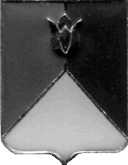 РОССИЙСКАЯ  ФЕДЕРАЦИЯАДМИНИСТРАЦИЯ КУНАШАКСКОГО  МУНИЦИПАЛЬНОГО РАЙОНА ЧЕЛЯБИНСКОЙ ОБЛАСТИПОСТАНОВЛЕНИЕот 31.08.2020 г.  № 1166Об    утверждении   Порядка  предоставления питания обучающимся общеобразовательных организаций Кунашакского  муниципального района  В соответствии с частью 4 статьи 37 Федерального закона от 29.12.2012 N 273-ФЗ «Об образовании в Российской Федерации», с постановлением администрации Кунашакского муниципального района от 31.12.2019 г. №1847 «Об утверждении муниципальной программы «Развитие образования в Кунашакском муниципальном районе» на 2020-2022 годыПОСТАНОВЛЯЮ:Утвердить прилагаемый Порядок предоставления питания обучающимся общеобразовательных организаций Кунашакского муниципального района. Управлению образования администрации Кунашакского  муниципального района (далее – УО) довести настоящее постановление до сведения руководителей общеобразовательных организаций.Начальнику отдела информационных технологий Ватутину В.Р. опубликовать настоящее постановление на официальном сайте Кунашакского муниципального района в сети Интернет. Организацию исполнения настоящего постановления возложить на исполняющего обязанности руководителя УО Аюпову Ф.Г.Контроль исполнения настоящего постановления возложить на заместителя Главы района по социальным вопросам Нажметдинову А.Т.Глава района		                                                                           С.Н. АминовПорядокпредоставления питания обучающимся общеобразовательных организаций Кунашакского  муниципального района Общие положенияНастоящий Порядок разработан в целях оказания мер социальной поддержки обучающимся муниципальных общеобразовательных организаций Кунашакского муниципального района (далее общеобразовательные организации), путем обеспечения их питанием во время учебного процесса за счет средств федерального, областного, районного бюджета (далее бюджетные средства) в полном или частичном размере.2. Информация о предоставлении бесплатного питания обучающимся общеобразовательных организаций Кунашакского  муниципального района в соответствии с настоящим Порядком размещается в Единой государственной информационной системе социального обеспечения.  Размещение (получение) указанной информации в Единой государственной информационной системе социального обеспечения осуществляется в соответствии с Федеральным законом от 17 июля 1999 года № 178-ФЗ «О государственной социальной помощи» и постановлением Правительства РФ от 14.02.2017 года № 181 «О Единой государственной информационной системе социального обеспечения».Условия и порядок предоставления питания обучающимся3. Право на получение бесплатного питания имеют:1) обучающиеся, получающие начальное общее образование в общеобразовательных организациях Кунашакского муниципального района.  Обучающиеся по образовательным программам начального общего образования обеспечиваются не менее одного раза в день бесплатным горячим питанием.2) обучающиеся, получающие основное общее, среднее общее образование в общеобразовательных организациях Кунашакского муниципального района. 4. Право на получение бесплатного двухразового питания имеют:- обучающиеся с ограниченными возможностями здоровья (ОВЗ) в обычных или в коррекционных классах общеобразовательной организации, в том числе дети-инвалиды, имеющие статус обучающихся с ОВЗ, зачисленные в общеобразовательную организацию.5. Право на получение льготного питания имеют обучающиеся:- из малообеспеченных семей (семей со среднедушевым доходом, размер которого не превышает величину прожиточного минимума на душу населения Челябинской области, установленного в соответствии с законодательством Челябинской области);- с нарушением здоровья, имеющие заболевания, относящиеся к нарушениям состояния здоровья: заболевания, связанные с недостаточностью питания, не связанные с тяжелой патологией и не требующие специальной диеты (белково-энергетическая недостаточность умеренной и легкой степени, код по международной статистической классификации болезней и проблем, связанных со здоровьем, МКБ-10  IV Е44), и задержка развития, обусловленная белково-энергетической недостаточностью (код по международной статистической классификации болезней и проблем, связанных со здоровьем, МКБ-10 IV Е45).6. Для получения питания в общеобразовательных организациях за счет бюджетных средств родители (законные представители) обучающихся, относящихся к категориям детей, имеющим право на получение питания в общеобразовательных организациях за счет бюджетных средств, обращаются с заявлением (приложение) на имя директора общеобразовательной организации с приложением копий документов:1) обучающиеся, получающие начальное общее, основное общее, среднее общее образование в общеобразовательных организациях Кунашакского муниципального района, предоставляют следующие копии документов:- паспорт (иной документ, удостоверяющий личность) одного из родителя (законного представителя) ребенка;- документ, подтверждающий регистрацию в системе индивидуального (персонифицированного) учета в системе пенсионного обеспечения, в том числе в форме электронного документа, обучающегося, родителя (законного представителя) ребенка;- свидетельство о рождении ребенка, паспорт ребенка;- согласие на обработку персональных данных.2) обучающиеся с ОВЗ в обычных или в коррекционных классах общеобразовательной организации, в том числе дети-инвалиды, имеющие статус обучающихся с ОВЗ, зачисленные в общеобразовательную организацию предоставляют следующие копии документов:- паспорт (иной документ, удостоверяющий личность) одного из родителя (законного представителя) ребенка;- документ, подтверждающий регистрацию в системе индивидуального (персонифицированного) учета в системе пенсионного обеспечения, в том числе в форме электронного документа, обучающегося, родителя (законного представителя) ребенка;- свидетельство о рождении ребенка, паспорт ребенка;- согласие на обработку персональных данных;- копия коллегиального заключения психолого-медико-педагогической комиссии (ПМПК).3) обучающиеся из малообеспеченных семей (семей со среднедушевым доходом, размер которого не превышает величину прожиточного минимума на душу населения Челябинской области, установленного в соответствии с законодательством Челябинской области) предоставляют следующие копии документов:- паспорт (иной документ, удостоверяющий личность) одного из родителя (законного представителя) ребенка;- документ, подтверждающий регистрацию в системе индивидуального (персонифицированного) учета в системе пенсионного обеспечения, в том числе в форме электронного документа, обучающегося, родителя (законного представителя) ребенка;- свидетельство о рождении ребенка, паспорт ребенка;- согласие на обработку персональных данных;- справка Управления социальной защиты населения Администрации Кунашакского муниципального района о праве родителей (законных представителей) на получение ежемесячного пособия на ребенка или справка Управления социальной защиты населения, подтверждающая статус малообеспеченной семьи в Челябинской области (предоставляется 1 раз в три года).4) обучающиеся с нарушением здоровья, имеющие заболевания, относящиеся к нарушениям состояния здоровья: заболевания, связанные с недостаточностью питания, не связанные с тяжелой патологией и не требующие специальной диеты (белково-энергетическая недостаточность умеренной и легкой степени, код по международной статистической классификации болезней и проблем, связанных со здоровьем, МКБ-10  IV Е44), и задержка развития, обусловленная белково-энергетической недостаточностью (код по международной статистической классификации болезней и проблем, связанных со здоровьем, МКБ-10 IV Е45) предоставляют следующие копии документов:- паспорт (иной документ, удостоверяющий личность) одного из родителя (законного представителя) ребенка;- документ, подтверждающий регистрацию в системе индивидуального (персонифицированного) учета в системе пенсионного обеспечения, в том числе в форме электронного документа, обучающегося, родителя (законного представителя) ребенка;- свидетельство о рождении ребенка, паспорт ребенка;- согласие на обработку персональных данных;- справка о состоянии здоровья из учреждения здравоохранения по месту проживания ребенка (предоставляется раз в год).7. Копии документов, необходимые для рассмотрения заявления, предоставляются одновременно с подлинниками. После проверки соответствия подлинникам копии документов заверяются должностным лицом, осуществляющим прием документов. 8. Решение о предоставлении бесплатного питания принимается общеобразовательной организацией и оформляется приказом директора.9. При изменении основания предоставления льготного питания заявитель обязан в течение двух недель сообщить об этом в общеобразовательную организацию, где обучается ребенок.Источники и размеры бюджетных средств, выделяемых на питание обучающимся в общеобразовательных организациях10. Финансовое обеспечение организации питания обучающихся за счет бюджетных средств осуществляется в рамках муниципальной программы «Развитие образования в Кунашакском муниципальном районе» на 2020-2022 годы, утвержденной постановлением Администрации Кунашакского  муниципального района от 31.12.2019 г. № 1847.11. Норматив стоимости питания за счет средств местного бюджета утверждается распоряжением Главы Администрации Кунашакского муниципального района.12. Норматив стоимости питания устанавливается в соответствии с меню общеобразовательной организации, разработанному в соответствии с требованиями санитарных правил и нормативов с учетом сезонности, и необходимого количества основных пищевых веществ и требуемой калорийности суточного рациона, дифференцированного по возрастным группам, и обязательно прошедшему согласование с территориальными органами Роспотребнадзора. Ответственность за организацию и контрольпредоставления бесплатного питания в общеобразовательных организациях13. Организация питания обучающихся возлагается на организации, осуществляющие образовательную деятельность.14. Руководители общеобразовательных организаций несут ответственность за организацию предоставления полноценного и качественного питания обучающихся, в том числе обучающихся, относящихся к отдельным категориям, имеющим право на получение бесплатного питания в общеобразовательных учреждениях за счет бюджетных средств.15. Руководители общеобразовательных организаций вправе корректировать во время учебного года контингент обучающихся, получающих питание за счет бюджетных средств, в пределах выделенных ассигнований, при наличии заявлений и подтверждающих документов от родителей (законных представителей) учащихся.16. Бюджетные средства на обеспечение питанием обучающихся общеобразовательных организаций носят целевой характер и не могут быть использованы на другие цели.17. Контроль организации предоставления полноценного и качественного льготного питания осуществляют Управление образования Администрации Кунашакского муниципального района и надзорные органы. Приложениек   Порядку предоставления питания обучающимся общеобразовательных организаций               Кунашакского  муниципального районаот 31.08.2020г.   № 1166ЗаявлениеПрошу предоставить моему сыну (дочери) _____________________ ___________________________ (ФИО) ученику(це) _____ класса бесплатное питание.Основание: ________________________________________________,датаКопии документов, подтверждающих основание предоставления бесплатного питания:- ___________________________________________________________- ___________________________________________________________- ___________________________________________________________В случае изменения оснований для получения питания на бесплатной основе обязуюсь письменно информировать общеобразовательную организацию.Согласен (-на) с обработкой персональных данных в соответствии с требованиями Закона РФ от 27.07.2006 № 152-ФЗ «О персональных данных».Дата «_____» ______ 20___года       __________          (_____________)                                                                подпись                 расшифровка Директору_____________________________(наименование общеобразовательной организации)от ___________________________(ФИО родителя (законного представителя))Адрес:тел: _____________________